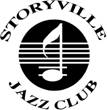 ÅRSMØTE I STORYVILLE JAZZ CLUB Tirsdag 11. mars 2014 kl 19.00 – PLASSEN - StoryvilleSAKSLISTE:SAK 1:KonstitueringGodkjenning av innkalling og dagsorden Valg av møteleder og referentSAK 2:Årsmelding SAK 3RegnskapSAK 4Valg